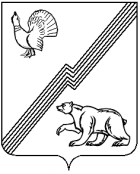 Муниципальное образование городской округ ЮгорскХанты – Мансийского автономного округа – ЮгрыАдминистрация городаУПРАВЛЕНИЕ СОЦИАЛЬНОЙ ПОЛИТИКИ____________________________________________________________________Приказ«_18_»  июля 2022 г.							                     № _83_г. ЮгорскО внесении изменений в приказ Управления от 05.06.2019 № 50В соответствии с приказом Министерства финансов Российской Федерации от 08.06.2022 № 92н (зарегистрировано Минюстом РФ от 06.07.2022 № 69163) «О внесении изменений в Требования к составлению и утверждению плана финансово-хозяйственной деятельности государственного (муниципального) учреждения, утвержденные приказом Министерства финансов Российской Федерации от 31 августа 2018 г. № 186н»: Приказываю:	1. Приказ Управления социальной политики администрации города Югорска от 05.06.2019 № 50 «Об утверждении требований к составлению плана финансово – хозяйственной деятельности муниципальных учреждений физической культуры, спорта, молодежной политики» (с изменениями и дополнениями от 16.03.2020, от 14.05.2021, от 16.11.2021) изложить в новой редакции (приложение).2. Настоящий приказ применяется при формировании плана финансово – хозяйственной деятельности подведомственных учреждений:- муниципальное бюджетное учреждение спортивная школа олимпийского резерва «Центр Югорского спорта» (Н.А. Солодков);- муниципальное автономное учреждение «Молодежный центр «Гелиос» (Н.И. Воронов), на 2023 год и плановый период 2024, 2025 годов с последующим действием. 3. Контроль за выполнением приказа оставляю за собой.Начальник Управления социальной политики администрации города Югорска                                                      А.Д. Трифоновас приказом ознакомлены:МАУ «Молодежный центр «Гелиос»                                           _____________________________ МБУ СШОР «Центр Югорского спорта»                                    ______________________________  Приложение к приказу УСП от 18.07.2022 № 83Требования к составлению и утверждению Плана финансово – хозяйственной деятельности муниципальных учреждений физической культуры, спорта, молодежной политикиI. Общие положения1. Настоящие требования к составлению и утверждению Плана финансово-хозяйственной деятельности муниципального бюджетного, автономного учреждения (далее - Требования, План) распространяются на:- орган местного самоуправления, осуществляющий функции и полномочия учредителя учреждения (далее - орган-учредитель), при установлении порядка составления и утверждения Плана;- муниципальное бюджетное и муниципальное автономное учреждение (далее при совместном упоминании - учреждение) при составлении проекта Плана (проекта Плана), утверждении Плана и внесении изменений в План.2. Учреждение составляет и утверждает План в соответствии с Требованиями и порядком, установленным органом - учредителем.3. В случае изменения подведомственности учреждения в течение текущего финансового года План должен быть приведен в соответствие с порядком органа - учредителя, который будет осуществлять функции и полномочия учредителя после изменения подведомственности учреждения, в сроки, установленные органом - учредителем, в ведение которого передано учреждение.4. Орган - учредитель должен установить следующие положения для составления и утверждения Плана для подведомственных учреждений:1) сроки и порядок составления проекта Плана (при необходимости формирования проекта Плана);2) сроки и порядок утверждения Плана;3) порядок внесения изменений в План;4) полномочия органа - учредителя или учреждения по утверждению Плана (внесению изменений в План) с учетом положений пункта 46 настоящих Требований.5. План должен составляться и утверждаться на очередной финансовый год в случае, если закон (решение) о бюджете утверждается на один финансовый год или на очередной финансовый год и плановый период, если закон (решение) о бюджете утверждается на очередной финансовый год и плановый период.План вновь созданного учреждения составляется на текущий финансовый год и плановый период.При принятии учреждением обязательств, срок исполнения которых по условиям договоров (контрактов) превышает срок, предусмотренный абзацем первым настоящего пункта, показатели Плана по решению органа-учредителя утверждаются на период, превышающий указанный срок.6. План должен составляться по кассовому методу, в валюте Российской Федерации1.7. Составление и утверждение Плана, содержащего сведения, составляющие государственную тайну, должно осуществляться с соблюдением законодательства Российской Федерации о защите государственной тайны.II. Требования к составлению Плана8. При составлении Плана (внесении изменений в него) устанавливается (уточняется) плановый объем поступлений и выплат денежных средств.План2 должен составляться на основании обоснований (расчетов) плановых показателей поступлений и выплат, требования к формированию которых установлены в главе III Требований.9. Учреждение составляет План при формировании проекта решения о бюджете в порядке и сроки, установленные органом - учредителем:1) с учетом планируемых объемов поступлений:а) субсидии на финансовое обеспечение выполнения муниципального задания;б) субсидий, предусмотренных абзацем вторым пункта 1 статьи 78.1 Бюджетного кодекса Российской Федерации  (далее - целевые субсидии), и целей их предоставления;в) субсидий на осуществление капитальных вложений в объекты капитального строительства муниципальной собственности или приобретение объектов недвижимого имущества в муниципальную собственность (далее - субсидия на осуществление капитальных вложений);г) грантов, в том числе в форме субсидий, предоставляемых из бюджетов бюджетной системы Российской Федерации (далее - грант);д) иных доходов, которые учреждение планирует получить при оказании услуг, выполнении работ за плату сверх установленного государственного (муниципального) задания, а в случаях, установленных федеральным законом, в рамках государственного (муниципального) задания;е) доходов от иной приносящей доход деятельности, предусмотренной уставом учреждения;2) с учетом планируемых объемов выплат, связанных с осуществлением деятельности, предусмотренной уставом учреждения, включая выплаты по исполнению принятых учреждением в предшествующих отчетных периодах обязательств.Орган - учредитель направляет учреждению информацию о планируемых к предоставлению из бюджета объемах субсидий.10. Учреждение, имеющее обособленное(ые) подразделение(я), формирует План учреждения на основании Плана головного учреждения, сформированного без учета обособленных подразделений, и Плана(ов) обособленного(ых) подразделения(й), без учета расчетов между головным учреждением и обособленным(и) подразделением(ями).11. Показатели Плана и обоснования (расчеты) плановых показателей должны формироваться по соответствующим кодам (составным частям кода) бюджетной классификации Российской Федерации в части:а) планируемых поступлений:- от доходов - по коду аналитической группы подвида доходов бюджетов классификации доходов бюджетов;- от возврата выплат, произведенных учреждениями в прошлых отчетных периодах (в том числе в связи с возвратом в текущем финансовом году отклоненных кредитной организацией платежей учреждения; излишне уплаченных сумм налогов, сборов, страховых взносов, пеней, штрафов и процентов в соответствии с законодательством Российской Федерации о налогах и сборах, предоставленных учреждением кредитов (займов, ссуд) (далее – дебиторской задолженности прошлых лет), - по коду аналитической группы вида источников финансирования дефицитов бюджетов классификации источников финансирования дефицитов бюджетов;- от возврата средств, ранее размещенных на депозитах, - по коду аналитической группы вида источников финансирования дефицитов бюджетов классификации источников финансирования дефицитов бюджетов;б) планируемых выплат:- по расходам - по кодам видов расходов классификации расходов бюджетов;- по возврату в бюджет остатков субсидий прошлых лет - по коду аналитической группы вида источников финансирования дефицитов бюджетов классификации источников финансирования дефицитов бюджетов;- по уплате налогов, объектом налогообложения которых являются доходы (прибыль) учреждения, - по коду аналитической группы подвида доходов бюджетов классификации доходов бюджетов;- по перечислению физическим и юридическим лицам ссуд, кредитов в случаях, установленных законодательством Российской Федерации, - по коду аналитической группы вида источников финансирования дефицитов бюджетов классификации источников финансирования дефицитов бюджетов; в) перечисления средств в рамках расчетов между головным учреждением и обособленным(и) подразделением(ями) - по коду аналитической группы вида источников финансирования дефицитов бюджетов классификации источников финансирования дефицитов бюджетов.По решению органа - учредителя показатели Плана формируются с дополнительной детализацией по кодам статей (подстатей) групп (статей) классификации операций сектора государственного управления и (или) кодов иных аналитических показателей.111 Истребования к составлению Плана, установленные пунктами 8 – 11 настоящих Требований, применяются при составлении проекта Плана.12. Изменение показателей Плана в течение текущего финансового года должно осуществляться в связи с:а) использованием остатков средств на начало текущего финансового года, в том числе неиспользованных остатков целевых субсидий и субсидий на осуществление капитальных вложений;б) изменением объемов планируемых поступлений, а также объемов и (или) направлений выплат, в том числе в связи с:- изменением объема предоставляемых субсидий на финансовое обеспечение государственного (муниципального) задания, целевых субсидий, субсидий на осуществление капитальных вложений, грантов;- изменением объема услуг (работ), предоставляемых за плату;- изменением объемов безвозмездных поступлений от юридических и физических лиц;- поступлением средств дебиторской задолженности прошлых лет, не включенных в показатели Плана при его составлении;- увеличением выплат по неисполненным обязательствам прошлых лет, не включенных в показатели Плана при его составлении;в) проведением реорганизации учреждения.13. Показатели Плана после внесения в них изменений, предусматривающих уменьшение выплат, не должны быть меньше кассовых выплат по указанным направлениям, произведенных до внесения изменений в показатели Плана.Показатели Плана по выплатам после внесения в них изменений не могут превышать объем плановых поступлений, с учетом остатка на начало текущего финансового года.14. Внесение изменений в показатели Плана по поступлениям и (или) выплатам должно формироваться путем внесения изменений в соответствующие обоснования (расчеты) плановых показателей поступлений и выплат, сформированные при составлении Плана, за исключением случаев, предусмотренных пунктом  15 Требований.15. Учреждение по решению органа - учредителя вправе осуществлять внесение изменений в показатели Плана без внесения изменений в соответствующие обоснования (расчеты) плановых показателей поступлений и выплат исходя из информации, содержащейся в документах, являющихся основанием для поступления денежных средств или осуществления выплат, ранее не включенных в показатели Плана:а) при поступлении в текущем финансовом году:- сумм возврата дебиторской задолженности прошлых лет;- сумм, поступивших в возмещение ущерба, недостач, выявленных в текущем финансовом году;- сумм, поступивших по решению суда или на основании исполнительных документов;б) при необходимости осуществления выплат:- по возврату в бюджет бюджетной системы Российской Федерации субсидий, полученных в прошлых отчетных периодах;- по возмещению ущерба;- по решению суда, на основании исполнительных документов;- по уплате штрафов, в том числе административных.16. При внесении изменений в показатели Плана в случае, установленном подпунктом  «в» пункта 12 Требований, при реорганизации:а) в форме присоединения, слияния - показатели Плана учреждения - правопреемника формируются с учетом показателей Планов реорганизуемых учреждений, прекращающих свою деятельность путем построчного объединения (суммирования) показателей поступлений и выплат;б) в форме выделения - показатели Плана учреждения, реорганизованного путем выделения из него других учреждений, подлежат уменьшению на показатели поступлений и выплат Планов вновь возникших юридических лиц;в) в форме разделения - показатели Планов вновь возникших юридических лиц формируются путем разделения соответствующих показателей поступлений и выплат Плана реорганизованного учреждения, прекращающего свою деятельность.После завершения реорганизации показатели поступлений и выплат Планов реорганизованных юридических лиц при суммировании должны соответствовать показателям Плана(ов) учреждения(ий) до начала реорганизации.III. Формирование обоснований (расчетов) плановых показателей поступлений и выплат17. Обоснования (расчеты) плановых показателей поступлений формируются на основании расчетов соответствующих доходов с учетом возникшей на начало финансового года задолженности перед учреждением по доходам и полученных на начало текущего финансового года предварительных платежей (авансов) по договорам (контрактам, соглашениям).Обоснования (расчеты) плановых показателей выплат формируются на основании расчетов соответствующих расходов с учетом произведенных на начало финансового года предварительных платежей (авансов) по договорам (контрактам, соглашениям), сумм излишне уплаченных или излишне взысканных налогов, пени, штрафов, а также принятых и неисполненных на начало финансового года обязательств.Обоснования (расчеты) плановых показателей выплат текущего финансового года подлежат уточнению в части размера принятых и неисполненных на начало текущего финансового года обязательств после составления и утверждения учреждением годовой бухгалтерской отчетности. 18. Расчеты доходов формируются:- по доходам от использования собственности (в том числе доходы в виде арендной платы, платы за сервитут 3, от распоряжения правами на результаты интеллектуальной деятельности и средствами индивидуализации);- по доходам от оказания услуг (выполнения работ) (в том числе в виде субсидии на финансовое обеспечение выполнения муниципального задания, от оказания медицинских услуг, предоставляемых застрахованным лицам в рамках обязательного медицинского страхования, а также женщинам в период беременности, женщинам и новорожденным в период родов и в послеродовой период на основании родового сертификата);- по доходам в виде штрафов, возмещения ущерба (в том числе включая штрафы, пени и неустойки за нарушение условий контрактов (договоров);- по доходам в виде безвозмездных денежных поступлений (в том числе грантов, пожертвований);- по доходам в виде целевых субсидий, а также субсидий на осуществление капитальных вложений;- по доходам от операций с активами (в том числе доходы от реализации неиспользуемого имущества, утиля, невозвратной тары, лома черных и цветных металлов).В случае изменения показателей поступлений в очередном финансовом году и в соответствующем году планового периода более чем на 20 процентов по сравнению с отчетным, органу – учредителю направляется информация о причинах указанных изменений.  19. Расчет доходов от использования собственности осуществляется на основании информации о плате (тарифе, ставке) за использование имущества за единицу (объект, квадратный метр площади) и количества единиц предоставляемого в пользование имущества.Расчет доходов в виде возмещения расходов, понесенных в связи с эксплуатацией государственного (муниципального) имущества, закрепленного на праве оперативного управления, платы за общежитие, квартирной платы осуществляется исходя из объема предоставленного в пользование имущества и планируемой стоимости услуг (возмещаемых расходов).Расчет доходов в виде прибыли, приходящейся на доли в уставных (складочных) капиталах хозяйственных товариществ и обществ, или дивидендов по акциям, принадлежащим учреждению, в случаях, установленных федеральным законом, осуществляется исходя из величины чистой прибыли хозяйственных товариществ и обществ, количества акций (или доли в уставных (складочных) капиталах), принадлежащих учреждению, размера доли чистой прибыли хозяйственных товариществ и обществ, направляемой ими на выплату дивидендов или распределяемой ими среди участников товарищества и общества, и периода деятельности хозяйственного товарищества и общества, за который выплачиваются дивиденды.Расчет доходов муниципального автономного учреждения в виде процентов по депозитам, процентов по остаткам средств на счетах в кредитных организациях, а также процентов, полученных от предоставления займов, осуществляется на основании информации о среднегодовом объеме средств, на которые начисляются проценты, и ставке размещения.Расчет доходов от распоряжения правами на результаты интеллектуальной деятельности и средства индивидуализации, в том числе по лицензионным договорам, осуществляется исходя из планируемого объема предоставления прав на использование объектов и платы за использование одного объекта.20. Расчет доходов от оказания услуг (выполнения работ) сверх установленного муниципальным заданием осуществляется исходя из планируемого объема оказания платных услуг (выполнения работ) и их планируемой стоимости.Расчет доходов от оказания услуг (выполнения работ) в рамках установленного муниципального задания в случаях, установленных федеральным законом, осуществляется в соответствии с объемом услуг (работ), установленных муниципальным заданием, и платой (ценой, тарифом) за указанную услугу (работу).21. Расчет доходов в виде штрафов, средств, получаемых в возмещение ущерба (в том числе страховых возмещений), при наличии решения суда, исполнительного документа, решения о возврате суммы излишне уплаченного налога, принятого налоговым органом, решения страховой организации о выплате страхового возмещения при наступлении страхового случая осуществляется в размере, определенном указанными решениями.22. Расчет доходов от иной приносящей доход деятельности осуществляется с учетом стоимости услуг по одному договору, среднего количества указанных поступлений за последние три года и их размера, а также иных прогнозных показателей в зависимости от их вида, установленных органом-учредителем.23. Расчет расходов осуществляется по видам расходов с учетом норм трудовых, материальных, технических ресурсов, используемых для оказания учреждением услуг (выполнения работ), а также требований, установленных нормативными правовыми (правовыми) актами, в том числе ГОСТами, СНиПами, СанПиНами, стандартами, порядками и регламентами (паспортами) оказания муниципальных услуг (выполнения работ).24. В расчет расходов на оплату труда и страховых взносов на обязательное социальное страхование в части работников учреждения включаются расходы на оплату труда, компенсационные выплаты, включая пособия, выплачиваемые из фонда оплаты труда, а также страховые взносы на обязательное пенсионное страхование, на обязательное социальное страхование на случай временной нетрудоспособности и в связи с материнством, на обязательное социальное страхование от несчастных случаев на производстве и профессиональных заболеваний, на обязательное медицинское страхование.При расчете плановых показателей расходов на оплату труда учитывается расчетная численность работников, включая основной персонал, вспомогательный персонал, административно - управленческий персонал, обслуживающий персонал, расчетные должностные оклады, ежемесячные надбавки к должностному окладу, стимулирующие выплаты, компенсационные выплаты, в том числе за работу с вредными и (или) опасными условиями труда, при выполнении работ в других условиях, отклоняющихся от нормальных, а также иные выплаты, предусмотренные законодательством Российской Федерации, локальными нормативными актами учреждения в соответствии с утвержденным штатным расписанием.25. Расчет расходов на выплаты компенсационного характера персоналу, за исключением фонда оплаты труда, включает выплаты по возмещению работникам (сотрудникам) расходов, связанных со служебными командировками, возмещению расходов на прохождение медицинского осмотра, расходов на оплату стоимости проезда и провоза багажа к месту использования отпуска и обратно для лиц, работающих в районах Крайнего Севера и приравненных к ним местностях, и членов их семей, иные компенсационные выплаты работникам, предусмотренные законодательством Российской Федерации, коллективным трудовым договором, локальными актами учреждения.26. Расчет расходов на выплаты по социальному обеспечению и иным выплатам населению, не связанным с выплатами работникам, возникающими в рамках трудовых отношений (расходов по социальному обеспечению населения вне рамок систем государственного пенсионного, социального, медицинского страхования), в том числе на оплату медицинского обслуживания, оплату путевок на санаторно-курортное лечение и в детские оздоровительные лагеря, а также выплат бывшим работникам учреждений, в том числе к памятным датам, профессиональным праздникам, осуществляется с учетом количества планируемых выплат в год и их размера.27. Расчет расходов на уплату налога на имущество организации, земельного налога, водного налога, транспортного налога формируется с учетом объекта налогообложения, особенностей определения налоговой базы, налоговой ставки, а также налоговых льгот, оснований и порядка их применения, порядка и сроков уплаты по каждому налогу в соответствии с законодательством Российской Федерации о налогах и сборах.28. Расчет расходов на уплату прочих налогов и сборов, других платежей, являющихся в соответствии с бюджетным законодательством Российской Федерации доходами соответствующего бюджета, осуществляется с учетом вида платежа, порядка их расчета, порядка и сроков уплаты по каждому виду платежа.29. Расчет расходов на безвозмездные перечисления организациям и физическим лицам осуществляется с учетом количества планируемых безвозмездных перечислений организациям и их размера.30. Расчет прочих расходов (кроме расходов на закупку товаров, работ, услуг) осуществляется по видам выплат с учетом количества планируемых выплат в год и их размера.31. Расчет расходов (за исключением расходов на закупку товаров, работ, услуг) осуществляется раздельно по источникам их финансового обеспечения в случае принятия органом-учредителем решения о планировании указанных выплат раздельно по источникам их финансового обеспечения.32. Расчет расходов на услуги связи должен учитывать количество абонентских номеров, подключенных к сети связи, цены услуг связи, ежемесячную абонентскую плату в расчете на один абонентский номер, количество месяцев предоставления услуги; размер повременной оплаты междугородних, международных и местных телефонных соединений, а также стоимость услуг при повременной оплате услуг телефонной связи; количество пересылаемой корреспонденции, в том числе с использованием фельдъегерской и специальной связи, стоимость пересылки почтовой корреспонденции за единицу услуги, стоимость аренды интернет - канала, повременной оплаты за интернет-услуги или оплата интернет-трафика.33. Расчет расходов на транспортные услуги осуществляется с учетом видов услуг по перевозке (транспортировке) грузов, пассажирских перевозок и стоимости указанных услуг.34. Расчет расходов на коммунальные услуги осуществляется исходя из расходов на газоснабжение (иные виды топлива), электроснабжение, теплоснабжение, горячее водоснабжение, холодное водоснабжение и водоотведение с учетом количества объектов, тарифов на оказание коммунальных услуг (в том числе с учетом применяемого одноставочного, дифференцированного по зонам суток или двуставочного тарифа на электроэнергию), расчетной потребности планового потребления услуг и затраты на транспортировку топлива (при наличии).35. Расчет расходов на аренду имущества, в том числе объектов недвижимого имущества, осуществляется с учетом арендуемой площади (количества арендуемого оборудования, иного имущества), количества месяцев (суток, часов) аренды, цены аренды в месяц (сутки, час), а также стоимости возмещаемых услуг (по содержанию имущества, его охране, потребляемых коммунальных услуг).36. Расчет расходов на содержание имущества осуществляется с учетом планов ремонтных работ и их сметной стоимости, определенной с учетом необходимого объема ремонтных работ, графика регламентно-профилактических работ по ремонту оборудования, требований к санитарно-гигиеническому обслуживанию, охране труда (включая уборку помещений и территории, вывоз твердых бытовых отходов, мойку, химическую чистку, дезинфекцию, дезинсекцию), а также правил его эксплуатации.37. Расчет расходов на обязательное страхование, в том числе на обязательное страхование гражданской ответственности владельцев транспортных средств, страховой премии (страховых взносов) осуществляется с учетом количества застрахованных работников, застрахованного имущества, базовых ставок страховых тарифов и поправочных коэффициентов к ним, определяемых с учетом характера страхового риска и условий договора страхования, в том числе наличия франшизы и ее размера.38. Расчет расходов на повышение квалификации (профессиональную переподготовку) осуществляется с учетом количества работников, направляемых на повышение квалификации, и цены обучения одного работника по каждому виду дополнительного профессионального образования.39. Расчет расходов на оплату услуг и работ (медицинских осмотров, информационных услуг, консультационных услуг, экспертных услуг, научно- исследовательских работ, типографских работ), не указанных в пунктах 32 - 38 Требований, осуществляется на основании расчетов необходимых выплат с учетом численности работников, потребности в информационных системах, количества проводимых экспертиз, количества приобретаемых печатных и иных периодических изданий, определяемых с учетом специфики деятельности учреждения, предусмотренной уставом учреждения.40. Расчет расходов на приобретение объектов движимого имущества (в том числе оборудования, транспортных средств, мебели, инвентаря, бытовых приборов) осуществляется с учетом среднего срока эксплуатации указанного имущества, норм обеспеченности (при их наличии), потребности учреждения в таком имуществе, информации о стоимости приобретения необходимого имущества, определенной методом сопоставимых рыночных цен (анализа рынка), заключающемся в анализе информации о рыночных ценах идентичных (однородных) товаров, работ, услуг, в том числе о ценах производителей (изготовителей) указанных товаров, работ, услуг.41. Расчет расходов на приобретение материальных запасов осуществляется с учетом потребности в продуктах питания, лекарственных средствах, горюче-смазочных и строительных материалах, мягком инвентаре и специальной одежде, обуви, запасных частях к оборудованию и транспортным средствам, хозяйственных товарах и канцелярских принадлежностях, а также наличия указанного имущества в запасе и (или) необходимости формирования экстренного (аварийного) запаса.42. Расчеты расходов на закупку товаров, работ, услуг должны соответствовать в части планируемых выплат:- показателям плана закупок товаров, работ, услуг для обеспечения государственных и муниципальных нужд, формируемого в соответствии с требованиями законодательства Российской Федерации о контрактной системе в сфере закупок товаров, работ, для обеспечения государственных и муниципальных нужд, в случае осуществления закупок в соответствии с Федеральным законом от 5 апреля 2013 г. N 44-ФЗ «О контрактной системе в сфере закупок товаров, работ, услуг для обеспечения государственных и муниципальных нужд»;- показателям плана закупок товаров, работ, услуг, формируемого в соответствии с законодательством Российской Федерации о закупках товаров, работ, услуг отдельными видами юридических лиц, в случае осуществления закупок в соответствии с Федеральным законом от 18 июля 2011 г. N 223-ФЗ «О закупках товаров, работ, услуг отдельными видами юридических лиц», а также показателям закупок, которые согласно положениям пункта 4 Правил формирования плана закупки товаров (работ, услуг), утвержденных постановление Правительства Российской Федерации от 17 сентября 2021 г. № 932, не включаются в план закупок.43. Расчет расходов на осуществление капитальных вложений:- в целях капитального строительства объектов недвижимого имущества (реконструкции, в том числе с элементами реставрации, технического перевооружения) осуществляется с учетом сметной стоимости объектов капитального строительства, рассчитываемой в соответствии с законодательством о градостроительной деятельности Российской Федерации;- в целях приобретения объектов недвижимого имущества осуществляется с учетом стоимости приобретения объектов недвижимого имущества, определяемой в соответствии с законодательством Российской Федерации- регулирующим оценочную деятельность в Российской Федерации.44. Расчеты расходов, связанных с выполнением учреждением муниципального задания, могут осуществляться с превышением нормативных затрат, определенных в порядке, установленном соответственно Правительством Российской Федерации, высшим исполнительным органом государственной власти субъекта Российской Федерации, администрацией города Югорска в соответствии с абзацем первым пункта 4 статьи 69.2 Бюджетного кодекса Российской Федерации, в пределах общего объема средств субсидии на финансовое обеспечение выполнения муниципального задания.45. В случае, если учреждением не планируется получать отдельные доходы и осуществлять отдельные расходы, то обоснования (расчеты) поступлений и выплат по указанным доходам и расходам не формируются.IV. Требования к утверждению Плана46. План утверждается в порядке и сроки, установленные органом-учредителем, но не позднее начала очередного финансового года.План муниципального бюджетного учреждения утверждается:- уполномоченным лицом учреждения, если решением органа-учредителя не установлен иной порядок его утверждения, за исключением случая, предусмотренного абзацем четвертым настоящего пункта;- уполномоченным лицом органа – учредителя, в случае наличия у учреждения на последнюю отчетную дату бухгалтерской отчетности, предшествующую дате утверждения Плана (внесения изменений в План), просроченной кредиторской задолженности.План муниципального автономного учреждения утверждается руководителем автономного учреждения после рассмотрения проекта Плана наблюдательным советом автономного учреждения.<1> Для учреждений, расположенных на территории иностранных государств, показатели Плана формируются по решению органа – учредителя в иностранной валюте и в рублевом эквиваленте.<2>Рекомендуемый образец Плана приведено в приложении к Требованиям.<3> За исключением платы за сервитут земельных участков, находящихся в государственной или муниципальной собственности, в соответствии с положениями пункта 3 статьи 39.25 Земельного кодекса Российской Федерации, поступающей и зачисляемой в соответствующие бюджеты бюджетной системы Российской Федерации.Приложение к Требованиям к составлению и утверждению Плана финансово – хозяйственной деятельности муниципальных учреждений физической культуры, спорта, молодежной политики от 18 июля 2022 № 83(рекомендуемый образец)ПЛАН ФИНАНСОВО-ХОЗЯЙСТВЕННОЙ ДЕЯТЕЛЬНОСТИ на 20__ год и плановый период 20__  и 20 ___ годов УтверждаюУтверждаюУтверждаю(наименование должности уполномоченного лица)(наименование должности уполномоченного лица)(наименование должности уполномоченного лица)(наименование органа-учредителя (учреждения))(наименование органа-учредителя (учреждения))(наименование органа-учредителя (учреждения))(подпись)(расшифровка подписи)"___" _______________ 20___ г."___" _______________ 20___ г."___" _______________ 20___ г.Коды"___" _______________ 20___ г.  Датапо Сводному рееструОрган, осуществляющий функции и полномочия учредителяглава по БК по Сводному рееструИННУчреждениеКППЕдиница измерения: руб.по ОКЕИ383Раздел 1. Поступления и выплатыРаздел 1. Поступления и выплатыРаздел 1. Поступления и выплатыРаздел 1. Поступления и выплатыРаздел 1. Поступления и выплатыРаздел 1. Поступления и выплатыРаздел 1. Поступления и выплатыРаздел 1. Поступления и выплатыРаздел 1. Поступления и выплатыНаименование показателяКод строкиКод по бюджетной классификации Российской Федерации 3Аналитический код 4СуммаСуммаСуммаСуммаСуммаНаименование показателяКод строкиКод по бюджетной классификации Российской Федерации 3Аналитический код 4на 20__ г. текущий финансовый годна 20__ г. текущий финансовый годна 20__ г. первый год планового периодана 20__ г. второй год планового периодаза пределами планового периода123455678Остаток средств на начало текущего финансового года <5>0001Остаток средств на конец текущего финансового года <5>0002Доходы, всего:1000в том числе:доходы от собственности, всего 1100в том числе:доходы от собственности, всего 1100в том числе:1110доходы от оказания услуг, работ, компенсации затрат учреждений, всего1200130в том числе:субсидии на финансовое обеспечение выполнения государственного (муниципального) задания за счет средств бюджета публично-правового образования, создавшего учреждение1210130субсидии на финансовое обеспечение выполнения государственного задания за счет средств бюджета Федерального фонда обязательного медицинского страхования1220130доходы от штрафов, пеней, иных сумм принудительного изъятия, всего1300140в том числе:1310140безвозмездные денежные поступления, всего1400150в том числе: целевые субсидии1410150субсидии на осуществление капитальных вложений1420150прочие доходы, всего1500180в том числе:доходы от операций с активами, всего1900в том числе:прочие поступления, всего 61980хиз них:увеличение остатков денежных средств за счет возврата дебиторской задолженности прошлых лет1981510хРасходы, всего2000хв том числе:на выплаты персоналу, всего2100ххв том числе:оплата труда2110111хпрочие выплаты персоналу, в том числе компенсационного характера2120112хиные выплаты, за исключением фонда оплаты труда учреждения, для выполнения отдельных полномочий2130113хвзносы по обязательному социальному страхованию на выплаты по оплате труда работников и иные выплаты работникам учреждений, всего2140119хв том числе:хна выплаты по оплате труда2141119на иные выплаты работникам2142119хденежное довольствие военнослужащих и сотрудников, имеющих специальные звания2150131храсходы на выплаты военнослужащим и сотрудникам, имеющим специальные звания, зависящие от размера денежного довольствия2160133xиные выплаты военнослужащим и сотрудникам, имеющим специальные звания2170134xстраховые взносы на обязательное социальное страхование в части выплат персоналу, подлежащих обложению страховыми взносами2180139xв том числе:на оплату труда стажеров2181139xсоциальные и иные выплаты населению, всего2200300хв том числе:хсоциальные выплаты гражданам, кроме публичных нормативных социальных выплат2210320из них:пособия, компенсации и иные социальные выплаты гражданам, кроме публичных нормативных обязательств2211321хвыплата стипендий, осуществление иных расходов на социальную поддержку обучающихся за счет средств стипендиального фонда2220340хна премирование физических лиц за достижения в области культуры, искусства, образования, науки и техники, а также на предоставление грантов с целью поддержки проектов в области науки, культуры и искусства2230350хиные выплаты населению2240360хуплата налогов, сборов и иных платежей, всего2300850хиз них:налог на имущество организаций и земельный налог2310851хиные налоги (включаемые в состав расходов) в бюджеты бюджетной системы Российской Федерации, а также государственная пошлина2320852хуплата штрафов (в том числе административных), пеней, иных платежей2330853хбезвозмездные перечисления организациям и физическим лицам, всего2400xxиз них:гранты, предоставляемые бюджетным учреждениям2410613гранты, предоставляемые автономным учреждениям2420623гранты, предоставляемые иным некоммерческим организациям (за исключением бюджетных и автономных учреждений)2430634гранты, предоставляемые другим организациям и физическим лицам2440810взносы в международные организации2450862платежи в целях обеспечения реализации соглашений с правительствами иностранных государств и международными организациями2460863прочие выплаты (кроме выплат на закупку товаров, работ, услуг)2500ххисполнение судебных актов Российской Федерации и мировых соглашений по возмещению вреда, причиненного в результате деятельности учреждения2520831храсходы на закупку товаров, работ, услуг, всего 72600хв том числе:в том числе: закупку научно-исследовательских, опытно-конструкторских и технологических работ2610241закупку товаров, работ, услуг в целях капитального ремонта государственного (муниципального) имущества2630243прочую закупку товаров, работ и услуг2640244закупку товаров, работ, услуг в целях создания, развития, эксплуатации и вывода из эксплуатации государственных информационных систем2650246закупку энергетических ресурсов2660247капитальные вложения в объекты государственной (муниципальной) собственности, всего2700400в том числе: приобретение объектов недвижимого имущества государственными (муниципальными) учреждениями2710406строительство (реконструкция) объектов недвижимого имущества государственными (муниципальными) учреждениями2720407 Дополнили строкой 2800(приказ от 27.09.2022 №99) Выплаты, уменьшающие доход, всего 83000100хв том числе:налог на прибыль 83010хналог на добавленную стоимость 83020хпрочие налоги, уменьшающие доход 83030хПрочие выплаты, всего 94000ххиз них:возврат в бюджет средств субсидии4010610хРаздел 2. Сведения по выплатам на закупки товаров, работ, услуг <10>Раздел 2. Сведения по выплатам на закупки товаров, работ, услуг <10>Раздел 2. Сведения по выплатам на закупки товаров, работ, услуг <10>Раздел 2. Сведения по выплатам на закупки товаров, работ, услуг <10>Раздел 2. Сведения по выплатам на закупки товаров, работ, услуг <10>Раздел 2. Сведения по выплатам на закупки товаров, работ, услуг <10>Раздел 2. Сведения по выплатам на закупки товаров, работ, услуг <10>Раздел 2. Сведения по выплатам на закупки товаров, работ, услуг <10>Раздел 2. Сведения по выплатам на закупки товаров, работ, услуг <10>Раздел 2. Сведения по выплатам на закупки товаров, работ, услуг <10>N п/пНаименование показателяКоды строкГод начала закупкиКод по бюджетной классификации Российской Федерации 10.1Уникальный код 10.2СуммаСуммаСуммаСуммаN п/пНаименование показателяКоды строкГод начала закупкиКод по бюджетной классификации Российской Федерации 10.1Уникальный код 10.2на 20__ г. (текущий финансовый год)на 20__ г. (первый год планового периода)на 20__ г. (второй год планового периода)за пределами планового периода12344.14.256781Выплаты на закупку товаров, работ, услуг, всего 1126000хв том числе:1.1.по контрактам (договорам), заключенным до начала текущего финансового года без применения норм Федерального закона от 5 апреля 2013 г. N 44-ФЗ "О контрактной системе в сфере закупок товаров, работ, услуг для обеспечения государственных и муниципальных нужд" (Собрание законодательства Российской Федерации, 2013, N 14, ст. 1652; 2018, N 32, ст. 5104) (далее - Федеральный закон N 44-ФЗ) и Федерального закона от 18 июля 2011 г. N 223-ФЗ "О закупках товаров, работ, услуг отдельными видами юридических лиц" (Собрание законодательства Российской Федерации, 2011, N 30, ст. 4571; 2018, N 32, ст. 5135) (далее - Федеральный закон N 223-ФЗ) 1226100х1.2.по контрактам (договорам), планируемым к заключению в соответствующем финансовом году без применения норм Федерального закона N 44-ФЗ и Федерального закона N 223-ФЗ 1226200х1.3.по контрактам (договорам), заключенным до начала текущего финансового года с учетом требований Федерального закона N 44-ФЗ и Федерального закона N 223-ФЗ 1326300х1.3.1в том числе: в соответствии с Федеральным законом N 44-ФЗ26310xxиз них 10.1:26310.1из них 10.2:26310.21.3.2в соответствии с Федеральным законом N 223-ФЗ26320xx1.4.по контрактам (договорам), планируемым к заключению в соответствующем финансовом году с учетом требований Федерального закона N 44-ФЗ и Федерального закона N 223-ФЗ 1326400хв том числе:1.4.1за счет субсидий, предоставляемых на финансовое обеспечение выполнения государственного (муниципального) задания26410хв том числе:1.4.1.1.в соответствии с Федеральным законом N 44-ФЗ26411х1.4.1.2.в соответствии с Федеральным законом N 223-ФЗ 1426412х1.4.2.за счет субсидий, предоставляемых в соответствии с абзацем вторым пункта 1 статьи 78.1 Бюджетного кодекса Российской Федерации26420хв том числе:1.4.2.1в соответствии с Федеральным законом N 44-ФЗ26421хиз них 10.1:26421.1x1.4.2.2.в соответствии с Федеральным законом N 223-ФЗ 1426422х1.4.3.за счет субсидий, предоставляемых на осуществление капитальных вложений 1526430хиз них 10.1:26430.1xиз них 10.2:26430.21.4.4.за счет средств обязательного медицинского страхования26440хв том числе:1.4.4.1.в соответствии с Федеральным законом N 44-ФЗ26441х1.4.4.2.в соответствии с Федеральным законом N 223-ФЗ 1426442х1.4.5.за счет прочих источников финансового обеспечения26450хв том числе:1.4.5.1.в соответствии с Федеральным законом N 44-ФЗ26451хиз них 10.1:26451.1xиз них 10.2:26451.21.4.5.2.в соответствии с Федеральным законом N 223-ФЗ26452х2.Итого по контрактам, планируемым к заключению в соответствующем финансовом году в соответствии с Федеральным законом N 44-ФЗ, по соответствующему году закупки26500хв том числе по году начала закупки:265103.Итого по договорам, планируемым к заключению в соответствующем финансовом году в соответствии с Федеральным законом N 223-ФЗ, по соответствующему году закупки26600хв том числе по году начала закупки:26610--------------------<1> В случае утверждения закона (решения) о бюджете на текущий финансовый год и плановый период.<2>Указывается дата подписания Плана, а в случае утверждения Плана уполномоченным лицом учреждения - дата утверждения Плана.<3> В графе 3 отражаются:- по строкам 1100 - 1900 - коды аналитической группы подвида доходов бюджетов классификации доходов бюджетов;- по строкам 1980 - 1990 - коды аналитической группы вида источников финансирования дефицитов бюджетов классификации источников финансирования дефицитов бюджетов; - по строкам 2000 - 2720 (приказом УСП от 27.09.2022 № 99 произведена замена на 2800) - коды видов расходов бюджетов классификации расходов бюджетов;- по строкам 3000 - 3030 - коды аналитической группы подвида доходов бюджетов классификации доходов бюджетов, по которым планируется уплата налогов, уменьшающих доход (в том числе налог на прибыль, налог на добавленную стоимость, единый налог на вмененный доход для отдельных видов деятельности);- по строкам 4000 - 4040 - коды аналитической группы вида источников финансирования дефицитов бюджетов классификации источников финансирования дефицитов бюджетов.<4> В графе 4 указывается код классификации операций сектора государственного управления в соответствии с Порядком применения классификации операций сектора государственного управления, утвержденным приказом Министерства финансов Российской Федерации от 29 ноября 2017 г. N 209н (зарегистрирован в Министерстве юстиции Российской Федерации 12 февраля 2018 г., регистрационный номер 50003), и (или) коды иных аналитических показателей, в случае, если Порядком органа-учредителя предусмотрена указанная детализация.<5> По строкам 0001 и 0002 указываются планируемые суммы остатков средств на начало и на конец планируемого года, если указанные показатели по решению органа, осуществляющего функции и полномочия учредителя, планируются на этапе формирования проекта Плана либо указываются фактические остатки средств при внесении изменений в утвержденный План после завершения отчетного финансового года.<6> Показатели прочих поступлений включают в себя в том числе показатели увеличения денежных средств за счет возврата дебиторской задолженности прошлых лет включая возврат предоставленных займов (микрозаймов), а также за счет возврата средств, размещенных на банковских депозитах. При формировании Плана (проекта Плана) обособленному(ым) подразделению(ям) показатель прочих поступлений включает показатель поступлений в рамках расчетов между* головным учреждением и обособленным подразделением.<7> Показатели выплат по расходам на закупки товаров, работ, услуг, отраженные по строкам Раздела 1 "Поступления и выплаты" Плана, подлежат детализации в Разделе 2 "Сведения по выплатам на закупку товаров, работ, услуг" Плана.<8> Показатель отражается со знаком "минус".<9> Показатели прочих выплат включают в себя в том числе показатели уменьшения денежных средств за счет возврата средств субсидий, предоставленных до начала текущего финансового года, предоставления займов (микрозаймов), размещения автономными учреждениями денежных средств на банковских депозитах. При формировании Плана (проекта Плана) обособленному(ым) подразделению(ям) показатель прочих выплат включает показатель поступлений в рамках расчетов между головным учреждением и обособленным подразделением.<10> в Разделе 2 "Сведения по выплатам на закупку товаров, работ, услуг" Плана детализируются показатели выплат по расходам на закупку товаров, работ, услуг, отраженные по соответствующим строкам Раздела 1 "Поступления и выплаты" Плана.<101>В случаях, если учреждению предоставляется субсидия на иные цели, субсидия на осуществление капитальных вложений или грант в форме субсидии в соответствии с абзацем первым пункта 4 статьи 78.1 Бюджетного кодекса Российской Федерации в целях достижения результатов федерального проекта, в том числе входящего в состав соответствующего национального проекта (программы) определенного Указом Президента Российской Федерации от 7 мая 2018 № 204, или регионального проекта, обеспечивающего достижение целей, показателей и результатов федерального проекта (далее – региональный проект), показатели строк 26310, 26421, 26430 и Раздела 2 детализируются по коду целевой статьи (8-17 разряды кода классификации расходов бюджетов, при этом в рамках реализации регионального проекта в 8-10 разрядах могут указываться нули).<102> Указывается уникальный код объекта капитального строительства или объекта недвижимого имущества, присвоенный государственной интегрированной информационной системой управления общественными финансами «Электронный бюджет», в случае, если источником финансового обеспечения расходов на осуществление капитальных вложений являются средства федерального бюджета, в том числе представленные в виде межбюджетного трансферта в целях софинансирования расходных обязательств субъекта Российской Федерации (муниципального образования). <11> Плановые показатели выплат на закупку товаров, работ, услуг по строке 26000 Раздела 2 "Сведения по выплатам на закупку товаров, работ, услуг" Плана распределяются на выплаты по контрактам (договорам), заключенным (планируемым к заключению) в соответствии с гражданским законодательством Российской Федерации (строки 26100 и 26200), а также по контрактам (договорам), заключаемым в соответствии с требованиями законодательства Российской Федерации и иных нормативных правовых актов о контрактной системе в сфере закупок товаров, работ, услуг для государственных и муниципальных нужд, с детализацией указанных выплат по контрактам (договорам), заключенным до начала текущего финансового года (строка 26300) и планируемым к заключению в соответствующем финансовом году (строка 26400) и должны соответствовать показателям соответствующих граф по строке 2600 Раздела 1 "Поступления и выплаты" Плана.<12> Указывается сумма договоров (контрактах) о закупках товаров, работ, услуг, заключенных без учета требований Федерального закона N 44-ФЗ и Федерального закона N 223-ФЗ, в случаях предусмотренных указанными федеральными законами.<13> Указывается сумма закупок товаров, работ, услуг, осуществляемых в соответствии с Федеральным законом N 44-ФЗ и Федеральным законом N 223-ФЗ.<14> Государственным (муниципальным) бюджетным учреждением показатель не формируется.<15> Указывается сумма закупок товаров, работ, услуг, осуществляемых в соответствии с Федеральным законом N 44-ФЗ.--------------------<1> В случае утверждения закона (решения) о бюджете на текущий финансовый год и плановый период.<2>Указывается дата подписания Плана, а в случае утверждения Плана уполномоченным лицом учреждения - дата утверждения Плана.<3> В графе 3 отражаются:- по строкам 1100 - 1900 - коды аналитической группы подвида доходов бюджетов классификации доходов бюджетов;- по строкам 1980 - 1990 - коды аналитической группы вида источников финансирования дефицитов бюджетов классификации источников финансирования дефицитов бюджетов; - по строкам 2000 - 2720 (приказом УСП от 27.09.2022 № 99 произведена замена на 2800) - коды видов расходов бюджетов классификации расходов бюджетов;- по строкам 3000 - 3030 - коды аналитической группы подвида доходов бюджетов классификации доходов бюджетов, по которым планируется уплата налогов, уменьшающих доход (в том числе налог на прибыль, налог на добавленную стоимость, единый налог на вмененный доход для отдельных видов деятельности);- по строкам 4000 - 4040 - коды аналитической группы вида источников финансирования дефицитов бюджетов классификации источников финансирования дефицитов бюджетов.<4> В графе 4 указывается код классификации операций сектора государственного управления в соответствии с Порядком применения классификации операций сектора государственного управления, утвержденным приказом Министерства финансов Российской Федерации от 29 ноября 2017 г. N 209н (зарегистрирован в Министерстве юстиции Российской Федерации 12 февраля 2018 г., регистрационный номер 50003), и (или) коды иных аналитических показателей, в случае, если Порядком органа-учредителя предусмотрена указанная детализация.<5> По строкам 0001 и 0002 указываются планируемые суммы остатков средств на начало и на конец планируемого года, если указанные показатели по решению органа, осуществляющего функции и полномочия учредителя, планируются на этапе формирования проекта Плана либо указываются фактические остатки средств при внесении изменений в утвержденный План после завершения отчетного финансового года.<6> Показатели прочих поступлений включают в себя в том числе показатели увеличения денежных средств за счет возврата дебиторской задолженности прошлых лет включая возврат предоставленных займов (микрозаймов), а также за счет возврата средств, размещенных на банковских депозитах. При формировании Плана (проекта Плана) обособленному(ым) подразделению(ям) показатель прочих поступлений включает показатель поступлений в рамках расчетов между* головным учреждением и обособленным подразделением.<7> Показатели выплат по расходам на закупки товаров, работ, услуг, отраженные по строкам Раздела 1 "Поступления и выплаты" Плана, подлежат детализации в Разделе 2 "Сведения по выплатам на закупку товаров, работ, услуг" Плана.<8> Показатель отражается со знаком "минус".<9> Показатели прочих выплат включают в себя в том числе показатели уменьшения денежных средств за счет возврата средств субсидий, предоставленных до начала текущего финансового года, предоставления займов (микрозаймов), размещения автономными учреждениями денежных средств на банковских депозитах. При формировании Плана (проекта Плана) обособленному(ым) подразделению(ям) показатель прочих выплат включает показатель поступлений в рамках расчетов между головным учреждением и обособленным подразделением.<10> в Разделе 2 "Сведения по выплатам на закупку товаров, работ, услуг" Плана детализируются показатели выплат по расходам на закупку товаров, работ, услуг, отраженные по соответствующим строкам Раздела 1 "Поступления и выплаты" Плана.<101>В случаях, если учреждению предоставляется субсидия на иные цели, субсидия на осуществление капитальных вложений или грант в форме субсидии в соответствии с абзацем первым пункта 4 статьи 78.1 Бюджетного кодекса Российской Федерации в целях достижения результатов федерального проекта, в том числе входящего в состав соответствующего национального проекта (программы) определенного Указом Президента Российской Федерации от 7 мая 2018 № 204, или регионального проекта, обеспечивающего достижение целей, показателей и результатов федерального проекта (далее – региональный проект), показатели строк 26310, 26421, 26430 и Раздела 2 детализируются по коду целевой статьи (8-17 разряды кода классификации расходов бюджетов, при этом в рамках реализации регионального проекта в 8-10 разрядах могут указываться нули).<102> Указывается уникальный код объекта капитального строительства или объекта недвижимого имущества, присвоенный государственной интегрированной информационной системой управления общественными финансами «Электронный бюджет», в случае, если источником финансового обеспечения расходов на осуществление капитальных вложений являются средства федерального бюджета, в том числе представленные в виде межбюджетного трансферта в целях софинансирования расходных обязательств субъекта Российской Федерации (муниципального образования). <11> Плановые показатели выплат на закупку товаров, работ, услуг по строке 26000 Раздела 2 "Сведения по выплатам на закупку товаров, работ, услуг" Плана распределяются на выплаты по контрактам (договорам), заключенным (планируемым к заключению) в соответствии с гражданским законодательством Российской Федерации (строки 26100 и 26200), а также по контрактам (договорам), заключаемым в соответствии с требованиями законодательства Российской Федерации и иных нормативных правовых актов о контрактной системе в сфере закупок товаров, работ, услуг для государственных и муниципальных нужд, с детализацией указанных выплат по контрактам (договорам), заключенным до начала текущего финансового года (строка 26300) и планируемым к заключению в соответствующем финансовом году (строка 26400) и должны соответствовать показателям соответствующих граф по строке 2600 Раздела 1 "Поступления и выплаты" Плана.<12> Указывается сумма договоров (контрактах) о закупках товаров, работ, услуг, заключенных без учета требований Федерального закона N 44-ФЗ и Федерального закона N 223-ФЗ, в случаях предусмотренных указанными федеральными законами.<13> Указывается сумма закупок товаров, работ, услуг, осуществляемых в соответствии с Федеральным законом N 44-ФЗ и Федеральным законом N 223-ФЗ.<14> Государственным (муниципальным) бюджетным учреждением показатель не формируется.<15> Указывается сумма закупок товаров, работ, услуг, осуществляемых в соответствии с Федеральным законом N 44-ФЗ.--------------------<1> В случае утверждения закона (решения) о бюджете на текущий финансовый год и плановый период.<2>Указывается дата подписания Плана, а в случае утверждения Плана уполномоченным лицом учреждения - дата утверждения Плана.<3> В графе 3 отражаются:- по строкам 1100 - 1900 - коды аналитической группы подвида доходов бюджетов классификации доходов бюджетов;- по строкам 1980 - 1990 - коды аналитической группы вида источников финансирования дефицитов бюджетов классификации источников финансирования дефицитов бюджетов; - по строкам 2000 - 2720 (приказом УСП от 27.09.2022 № 99 произведена замена на 2800) - коды видов расходов бюджетов классификации расходов бюджетов;- по строкам 3000 - 3030 - коды аналитической группы подвида доходов бюджетов классификации доходов бюджетов, по которым планируется уплата налогов, уменьшающих доход (в том числе налог на прибыль, налог на добавленную стоимость, единый налог на вмененный доход для отдельных видов деятельности);- по строкам 4000 - 4040 - коды аналитической группы вида источников финансирования дефицитов бюджетов классификации источников финансирования дефицитов бюджетов.<4> В графе 4 указывается код классификации операций сектора государственного управления в соответствии с Порядком применения классификации операций сектора государственного управления, утвержденным приказом Министерства финансов Российской Федерации от 29 ноября 2017 г. N 209н (зарегистрирован в Министерстве юстиции Российской Федерации 12 февраля 2018 г., регистрационный номер 50003), и (или) коды иных аналитических показателей, в случае, если Порядком органа-учредителя предусмотрена указанная детализация.<5> По строкам 0001 и 0002 указываются планируемые суммы остатков средств на начало и на конец планируемого года, если указанные показатели по решению органа, осуществляющего функции и полномочия учредителя, планируются на этапе формирования проекта Плана либо указываются фактические остатки средств при внесении изменений в утвержденный План после завершения отчетного финансового года.<6> Показатели прочих поступлений включают в себя в том числе показатели увеличения денежных средств за счет возврата дебиторской задолженности прошлых лет включая возврат предоставленных займов (микрозаймов), а также за счет возврата средств, размещенных на банковских депозитах. При формировании Плана (проекта Плана) обособленному(ым) подразделению(ям) показатель прочих поступлений включает показатель поступлений в рамках расчетов между* головным учреждением и обособленным подразделением.<7> Показатели выплат по расходам на закупки товаров, работ, услуг, отраженные по строкам Раздела 1 "Поступления и выплаты" Плана, подлежат детализации в Разделе 2 "Сведения по выплатам на закупку товаров, работ, услуг" Плана.<8> Показатель отражается со знаком "минус".<9> Показатели прочих выплат включают в себя в том числе показатели уменьшения денежных средств за счет возврата средств субсидий, предоставленных до начала текущего финансового года, предоставления займов (микрозаймов), размещения автономными учреждениями денежных средств на банковских депозитах. При формировании Плана (проекта Плана) обособленному(ым) подразделению(ям) показатель прочих выплат включает показатель поступлений в рамках расчетов между головным учреждением и обособленным подразделением.<10> в Разделе 2 "Сведения по выплатам на закупку товаров, работ, услуг" Плана детализируются показатели выплат по расходам на закупку товаров, работ, услуг, отраженные по соответствующим строкам Раздела 1 "Поступления и выплаты" Плана.<101>В случаях, если учреждению предоставляется субсидия на иные цели, субсидия на осуществление капитальных вложений или грант в форме субсидии в соответствии с абзацем первым пункта 4 статьи 78.1 Бюджетного кодекса Российской Федерации в целях достижения результатов федерального проекта, в том числе входящего в состав соответствующего национального проекта (программы) определенного Указом Президента Российской Федерации от 7 мая 2018 № 204, или регионального проекта, обеспечивающего достижение целей, показателей и результатов федерального проекта (далее – региональный проект), показатели строк 26310, 26421, 26430 и Раздела 2 детализируются по коду целевой статьи (8-17 разряды кода классификации расходов бюджетов, при этом в рамках реализации регионального проекта в 8-10 разрядах могут указываться нули).<102> Указывается уникальный код объекта капитального строительства или объекта недвижимого имущества, присвоенный государственной интегрированной информационной системой управления общественными финансами «Электронный бюджет», в случае, если источником финансового обеспечения расходов на осуществление капитальных вложений являются средства федерального бюджета, в том числе представленные в виде межбюджетного трансферта в целях софинансирования расходных обязательств субъекта Российской Федерации (муниципального образования). <11> Плановые показатели выплат на закупку товаров, работ, услуг по строке 26000 Раздела 2 "Сведения по выплатам на закупку товаров, работ, услуг" Плана распределяются на выплаты по контрактам (договорам), заключенным (планируемым к заключению) в соответствии с гражданским законодательством Российской Федерации (строки 26100 и 26200), а также по контрактам (договорам), заключаемым в соответствии с требованиями законодательства Российской Федерации и иных нормативных правовых актов о контрактной системе в сфере закупок товаров, работ, услуг для государственных и муниципальных нужд, с детализацией указанных выплат по контрактам (договорам), заключенным до начала текущего финансового года (строка 26300) и планируемым к заключению в соответствующем финансовом году (строка 26400) и должны соответствовать показателям соответствующих граф по строке 2600 Раздела 1 "Поступления и выплаты" Плана.<12> Указывается сумма договоров (контрактах) о закупках товаров, работ, услуг, заключенных без учета требований Федерального закона N 44-ФЗ и Федерального закона N 223-ФЗ, в случаях предусмотренных указанными федеральными законами.<13> Указывается сумма закупок товаров, работ, услуг, осуществляемых в соответствии с Федеральным законом N 44-ФЗ и Федеральным законом N 223-ФЗ.<14> Государственным (муниципальным) бюджетным учреждением показатель не формируется.<15> Указывается сумма закупок товаров, работ, услуг, осуществляемых в соответствии с Федеральным законом N 44-ФЗ.--------------------<1> В случае утверждения закона (решения) о бюджете на текущий финансовый год и плановый период.<2>Указывается дата подписания Плана, а в случае утверждения Плана уполномоченным лицом учреждения - дата утверждения Плана.<3> В графе 3 отражаются:- по строкам 1100 - 1900 - коды аналитической группы подвида доходов бюджетов классификации доходов бюджетов;- по строкам 1980 - 1990 - коды аналитической группы вида источников финансирования дефицитов бюджетов классификации источников финансирования дефицитов бюджетов; - по строкам 2000 - 2720 (приказом УСП от 27.09.2022 № 99 произведена замена на 2800) - коды видов расходов бюджетов классификации расходов бюджетов;- по строкам 3000 - 3030 - коды аналитической группы подвида доходов бюджетов классификации доходов бюджетов, по которым планируется уплата налогов, уменьшающих доход (в том числе налог на прибыль, налог на добавленную стоимость, единый налог на вмененный доход для отдельных видов деятельности);- по строкам 4000 - 4040 - коды аналитической группы вида источников финансирования дефицитов бюджетов классификации источников финансирования дефицитов бюджетов.<4> В графе 4 указывается код классификации операций сектора государственного управления в соответствии с Порядком применения классификации операций сектора государственного управления, утвержденным приказом Министерства финансов Российской Федерации от 29 ноября 2017 г. N 209н (зарегистрирован в Министерстве юстиции Российской Федерации 12 февраля 2018 г., регистрационный номер 50003), и (или) коды иных аналитических показателей, в случае, если Порядком органа-учредителя предусмотрена указанная детализация.<5> По строкам 0001 и 0002 указываются планируемые суммы остатков средств на начало и на конец планируемого года, если указанные показатели по решению органа, осуществляющего функции и полномочия учредителя, планируются на этапе формирования проекта Плана либо указываются фактические остатки средств при внесении изменений в утвержденный План после завершения отчетного финансового года.<6> Показатели прочих поступлений включают в себя в том числе показатели увеличения денежных средств за счет возврата дебиторской задолженности прошлых лет включая возврат предоставленных займов (микрозаймов), а также за счет возврата средств, размещенных на банковских депозитах. При формировании Плана (проекта Плана) обособленному(ым) подразделению(ям) показатель прочих поступлений включает показатель поступлений в рамках расчетов между* головным учреждением и обособленным подразделением.<7> Показатели выплат по расходам на закупки товаров, работ, услуг, отраженные по строкам Раздела 1 "Поступления и выплаты" Плана, подлежат детализации в Разделе 2 "Сведения по выплатам на закупку товаров, работ, услуг" Плана.<8> Показатель отражается со знаком "минус".<9> Показатели прочих выплат включают в себя в том числе показатели уменьшения денежных средств за счет возврата средств субсидий, предоставленных до начала текущего финансового года, предоставления займов (микрозаймов), размещения автономными учреждениями денежных средств на банковских депозитах. При формировании Плана (проекта Плана) обособленному(ым) подразделению(ям) показатель прочих выплат включает показатель поступлений в рамках расчетов между головным учреждением и обособленным подразделением.<10> в Разделе 2 "Сведения по выплатам на закупку товаров, работ, услуг" Плана детализируются показатели выплат по расходам на закупку товаров, работ, услуг, отраженные по соответствующим строкам Раздела 1 "Поступления и выплаты" Плана.<101>В случаях, если учреждению предоставляется субсидия на иные цели, субсидия на осуществление капитальных вложений или грант в форме субсидии в соответствии с абзацем первым пункта 4 статьи 78.1 Бюджетного кодекса Российской Федерации в целях достижения результатов федерального проекта, в том числе входящего в состав соответствующего национального проекта (программы) определенного Указом Президента Российской Федерации от 7 мая 2018 № 204, или регионального проекта, обеспечивающего достижение целей, показателей и результатов федерального проекта (далее – региональный проект), показатели строк 26310, 26421, 26430 и Раздела 2 детализируются по коду целевой статьи (8-17 разряды кода классификации расходов бюджетов, при этом в рамках реализации регионального проекта в 8-10 разрядах могут указываться нули).<102> Указывается уникальный код объекта капитального строительства или объекта недвижимого имущества, присвоенный государственной интегрированной информационной системой управления общественными финансами «Электронный бюджет», в случае, если источником финансового обеспечения расходов на осуществление капитальных вложений являются средства федерального бюджета, в том числе представленные в виде межбюджетного трансферта в целях софинансирования расходных обязательств субъекта Российской Федерации (муниципального образования). <11> Плановые показатели выплат на закупку товаров, работ, услуг по строке 26000 Раздела 2 "Сведения по выплатам на закупку товаров, работ, услуг" Плана распределяются на выплаты по контрактам (договорам), заключенным (планируемым к заключению) в соответствии с гражданским законодательством Российской Федерации (строки 26100 и 26200), а также по контрактам (договорам), заключаемым в соответствии с требованиями законодательства Российской Федерации и иных нормативных правовых актов о контрактной системе в сфере закупок товаров, работ, услуг для государственных и муниципальных нужд, с детализацией указанных выплат по контрактам (договорам), заключенным до начала текущего финансового года (строка 26300) и планируемым к заключению в соответствующем финансовом году (строка 26400) и должны соответствовать показателям соответствующих граф по строке 2600 Раздела 1 "Поступления и выплаты" Плана.<12> Указывается сумма договоров (контрактах) о закупках товаров, работ, услуг, заключенных без учета требований Федерального закона N 44-ФЗ и Федерального закона N 223-ФЗ, в случаях предусмотренных указанными федеральными законами.<13> Указывается сумма закупок товаров, работ, услуг, осуществляемых в соответствии с Федеральным законом N 44-ФЗ и Федеральным законом N 223-ФЗ.<14> Государственным (муниципальным) бюджетным учреждением показатель не формируется.<15> Указывается сумма закупок товаров, работ, услуг, осуществляемых в соответствии с Федеральным законом N 44-ФЗ.--------------------<1> В случае утверждения закона (решения) о бюджете на текущий финансовый год и плановый период.<2>Указывается дата подписания Плана, а в случае утверждения Плана уполномоченным лицом учреждения - дата утверждения Плана.<3> В графе 3 отражаются:- по строкам 1100 - 1900 - коды аналитической группы подвида доходов бюджетов классификации доходов бюджетов;- по строкам 1980 - 1990 - коды аналитической группы вида источников финансирования дефицитов бюджетов классификации источников финансирования дефицитов бюджетов; - по строкам 2000 - 2720 (приказом УСП от 27.09.2022 № 99 произведена замена на 2800) - коды видов расходов бюджетов классификации расходов бюджетов;- по строкам 3000 - 3030 - коды аналитической группы подвида доходов бюджетов классификации доходов бюджетов, по которым планируется уплата налогов, уменьшающих доход (в том числе налог на прибыль, налог на добавленную стоимость, единый налог на вмененный доход для отдельных видов деятельности);- по строкам 4000 - 4040 - коды аналитической группы вида источников финансирования дефицитов бюджетов классификации источников финансирования дефицитов бюджетов.<4> В графе 4 указывается код классификации операций сектора государственного управления в соответствии с Порядком применения классификации операций сектора государственного управления, утвержденным приказом Министерства финансов Российской Федерации от 29 ноября 2017 г. N 209н (зарегистрирован в Министерстве юстиции Российской Федерации 12 февраля 2018 г., регистрационный номер 50003), и (или) коды иных аналитических показателей, в случае, если Порядком органа-учредителя предусмотрена указанная детализация.<5> По строкам 0001 и 0002 указываются планируемые суммы остатков средств на начало и на конец планируемого года, если указанные показатели по решению органа, осуществляющего функции и полномочия учредителя, планируются на этапе формирования проекта Плана либо указываются фактические остатки средств при внесении изменений в утвержденный План после завершения отчетного финансового года.<6> Показатели прочих поступлений включают в себя в том числе показатели увеличения денежных средств за счет возврата дебиторской задолженности прошлых лет включая возврат предоставленных займов (микрозаймов), а также за счет возврата средств, размещенных на банковских депозитах. При формировании Плана (проекта Плана) обособленному(ым) подразделению(ям) показатель прочих поступлений включает показатель поступлений в рамках расчетов между* головным учреждением и обособленным подразделением.<7> Показатели выплат по расходам на закупки товаров, работ, услуг, отраженные по строкам Раздела 1 "Поступления и выплаты" Плана, подлежат детализации в Разделе 2 "Сведения по выплатам на закупку товаров, работ, услуг" Плана.<8> Показатель отражается со знаком "минус".<9> Показатели прочих выплат включают в себя в том числе показатели уменьшения денежных средств за счет возврата средств субсидий, предоставленных до начала текущего финансового года, предоставления займов (микрозаймов), размещения автономными учреждениями денежных средств на банковских депозитах. При формировании Плана (проекта Плана) обособленному(ым) подразделению(ям) показатель прочих выплат включает показатель поступлений в рамках расчетов между головным учреждением и обособленным подразделением.<10> в Разделе 2 "Сведения по выплатам на закупку товаров, работ, услуг" Плана детализируются показатели выплат по расходам на закупку товаров, работ, услуг, отраженные по соответствующим строкам Раздела 1 "Поступления и выплаты" Плана.<101>В случаях, если учреждению предоставляется субсидия на иные цели, субсидия на осуществление капитальных вложений или грант в форме субсидии в соответствии с абзацем первым пункта 4 статьи 78.1 Бюджетного кодекса Российской Федерации в целях достижения результатов федерального проекта, в том числе входящего в состав соответствующего национального проекта (программы) определенного Указом Президента Российской Федерации от 7 мая 2018 № 204, или регионального проекта, обеспечивающего достижение целей, показателей и результатов федерального проекта (далее – региональный проект), показатели строк 26310, 26421, 26430 и Раздела 2 детализируются по коду целевой статьи (8-17 разряды кода классификации расходов бюджетов, при этом в рамках реализации регионального проекта в 8-10 разрядах могут указываться нули).<102> Указывается уникальный код объекта капитального строительства или объекта недвижимого имущества, присвоенный государственной интегрированной информационной системой управления общественными финансами «Электронный бюджет», в случае, если источником финансового обеспечения расходов на осуществление капитальных вложений являются средства федерального бюджета, в том числе представленные в виде межбюджетного трансферта в целях софинансирования расходных обязательств субъекта Российской Федерации (муниципального образования). <11> Плановые показатели выплат на закупку товаров, работ, услуг по строке 26000 Раздела 2 "Сведения по выплатам на закупку товаров, работ, услуг" Плана распределяются на выплаты по контрактам (договорам), заключенным (планируемым к заключению) в соответствии с гражданским законодательством Российской Федерации (строки 26100 и 26200), а также по контрактам (договорам), заключаемым в соответствии с требованиями законодательства Российской Федерации и иных нормативных правовых актов о контрактной системе в сфере закупок товаров, работ, услуг для государственных и муниципальных нужд, с детализацией указанных выплат по контрактам (договорам), заключенным до начала текущего финансового года (строка 26300) и планируемым к заключению в соответствующем финансовом году (строка 26400) и должны соответствовать показателям соответствующих граф по строке 2600 Раздела 1 "Поступления и выплаты" Плана.<12> Указывается сумма договоров (контрактах) о закупках товаров, работ, услуг, заключенных без учета требований Федерального закона N 44-ФЗ и Федерального закона N 223-ФЗ, в случаях предусмотренных указанными федеральными законами.<13> Указывается сумма закупок товаров, работ, услуг, осуществляемых в соответствии с Федеральным законом N 44-ФЗ и Федеральным законом N 223-ФЗ.<14> Государственным (муниципальным) бюджетным учреждением показатель не формируется.<15> Указывается сумма закупок товаров, работ, услуг, осуществляемых в соответствии с Федеральным законом N 44-ФЗ.--------------------<1> В случае утверждения закона (решения) о бюджете на текущий финансовый год и плановый период.<2>Указывается дата подписания Плана, а в случае утверждения Плана уполномоченным лицом учреждения - дата утверждения Плана.<3> В графе 3 отражаются:- по строкам 1100 - 1900 - коды аналитической группы подвида доходов бюджетов классификации доходов бюджетов;- по строкам 1980 - 1990 - коды аналитической группы вида источников финансирования дефицитов бюджетов классификации источников финансирования дефицитов бюджетов; - по строкам 2000 - 2720 (приказом УСП от 27.09.2022 № 99 произведена замена на 2800) - коды видов расходов бюджетов классификации расходов бюджетов;- по строкам 3000 - 3030 - коды аналитической группы подвида доходов бюджетов классификации доходов бюджетов, по которым планируется уплата налогов, уменьшающих доход (в том числе налог на прибыль, налог на добавленную стоимость, единый налог на вмененный доход для отдельных видов деятельности);- по строкам 4000 - 4040 - коды аналитической группы вида источников финансирования дефицитов бюджетов классификации источников финансирования дефицитов бюджетов.<4> В графе 4 указывается код классификации операций сектора государственного управления в соответствии с Порядком применения классификации операций сектора государственного управления, утвержденным приказом Министерства финансов Российской Федерации от 29 ноября 2017 г. N 209н (зарегистрирован в Министерстве юстиции Российской Федерации 12 февраля 2018 г., регистрационный номер 50003), и (или) коды иных аналитических показателей, в случае, если Порядком органа-учредителя предусмотрена указанная детализация.<5> По строкам 0001 и 0002 указываются планируемые суммы остатков средств на начало и на конец планируемого года, если указанные показатели по решению органа, осуществляющего функции и полномочия учредителя, планируются на этапе формирования проекта Плана либо указываются фактические остатки средств при внесении изменений в утвержденный План после завершения отчетного финансового года.<6> Показатели прочих поступлений включают в себя в том числе показатели увеличения денежных средств за счет возврата дебиторской задолженности прошлых лет включая возврат предоставленных займов (микрозаймов), а также за счет возврата средств, размещенных на банковских депозитах. При формировании Плана (проекта Плана) обособленному(ым) подразделению(ям) показатель прочих поступлений включает показатель поступлений в рамках расчетов между* головным учреждением и обособленным подразделением.<7> Показатели выплат по расходам на закупки товаров, работ, услуг, отраженные по строкам Раздела 1 "Поступления и выплаты" Плана, подлежат детализации в Разделе 2 "Сведения по выплатам на закупку товаров, работ, услуг" Плана.<8> Показатель отражается со знаком "минус".<9> Показатели прочих выплат включают в себя в том числе показатели уменьшения денежных средств за счет возврата средств субсидий, предоставленных до начала текущего финансового года, предоставления займов (микрозаймов), размещения автономными учреждениями денежных средств на банковских депозитах. При формировании Плана (проекта Плана) обособленному(ым) подразделению(ям) показатель прочих выплат включает показатель поступлений в рамках расчетов между головным учреждением и обособленным подразделением.<10> в Разделе 2 "Сведения по выплатам на закупку товаров, работ, услуг" Плана детализируются показатели выплат по расходам на закупку товаров, работ, услуг, отраженные по соответствующим строкам Раздела 1 "Поступления и выплаты" Плана.<101>В случаях, если учреждению предоставляется субсидия на иные цели, субсидия на осуществление капитальных вложений или грант в форме субсидии в соответствии с абзацем первым пункта 4 статьи 78.1 Бюджетного кодекса Российской Федерации в целях достижения результатов федерального проекта, в том числе входящего в состав соответствующего национального проекта (программы) определенного Указом Президента Российской Федерации от 7 мая 2018 № 204, или регионального проекта, обеспечивающего достижение целей, показателей и результатов федерального проекта (далее – региональный проект), показатели строк 26310, 26421, 26430 и Раздела 2 детализируются по коду целевой статьи (8-17 разряды кода классификации расходов бюджетов, при этом в рамках реализации регионального проекта в 8-10 разрядах могут указываться нули).<102> Указывается уникальный код объекта капитального строительства или объекта недвижимого имущества, присвоенный государственной интегрированной информационной системой управления общественными финансами «Электронный бюджет», в случае, если источником финансового обеспечения расходов на осуществление капитальных вложений являются средства федерального бюджета, в том числе представленные в виде межбюджетного трансферта в целях софинансирования расходных обязательств субъекта Российской Федерации (муниципального образования). <11> Плановые показатели выплат на закупку товаров, работ, услуг по строке 26000 Раздела 2 "Сведения по выплатам на закупку товаров, работ, услуг" Плана распределяются на выплаты по контрактам (договорам), заключенным (планируемым к заключению) в соответствии с гражданским законодательством Российской Федерации (строки 26100 и 26200), а также по контрактам (договорам), заключаемым в соответствии с требованиями законодательства Российской Федерации и иных нормативных правовых актов о контрактной системе в сфере закупок товаров, работ, услуг для государственных и муниципальных нужд, с детализацией указанных выплат по контрактам (договорам), заключенным до начала текущего финансового года (строка 26300) и планируемым к заключению в соответствующем финансовом году (строка 26400) и должны соответствовать показателям соответствующих граф по строке 2600 Раздела 1 "Поступления и выплаты" Плана.<12> Указывается сумма договоров (контрактах) о закупках товаров, работ, услуг, заключенных без учета требований Федерального закона N 44-ФЗ и Федерального закона N 223-ФЗ, в случаях предусмотренных указанными федеральными законами.<13> Указывается сумма закупок товаров, работ, услуг, осуществляемых в соответствии с Федеральным законом N 44-ФЗ и Федеральным законом N 223-ФЗ.<14> Государственным (муниципальным) бюджетным учреждением показатель не формируется.<15> Указывается сумма закупок товаров, работ, услуг, осуществляемых в соответствии с Федеральным законом N 44-ФЗ.--------------------<1> В случае утверждения закона (решения) о бюджете на текущий финансовый год и плановый период.<2>Указывается дата подписания Плана, а в случае утверждения Плана уполномоченным лицом учреждения - дата утверждения Плана.<3> В графе 3 отражаются:- по строкам 1100 - 1900 - коды аналитической группы подвида доходов бюджетов классификации доходов бюджетов;- по строкам 1980 - 1990 - коды аналитической группы вида источников финансирования дефицитов бюджетов классификации источников финансирования дефицитов бюджетов; - по строкам 2000 - 2720 (приказом УСП от 27.09.2022 № 99 произведена замена на 2800) - коды видов расходов бюджетов классификации расходов бюджетов;- по строкам 3000 - 3030 - коды аналитической группы подвида доходов бюджетов классификации доходов бюджетов, по которым планируется уплата налогов, уменьшающих доход (в том числе налог на прибыль, налог на добавленную стоимость, единый налог на вмененный доход для отдельных видов деятельности);- по строкам 4000 - 4040 - коды аналитической группы вида источников финансирования дефицитов бюджетов классификации источников финансирования дефицитов бюджетов.<4> В графе 4 указывается код классификации операций сектора государственного управления в соответствии с Порядком применения классификации операций сектора государственного управления, утвержденным приказом Министерства финансов Российской Федерации от 29 ноября 2017 г. N 209н (зарегистрирован в Министерстве юстиции Российской Федерации 12 февраля 2018 г., регистрационный номер 50003), и (или) коды иных аналитических показателей, в случае, если Порядком органа-учредителя предусмотрена указанная детализация.<5> По строкам 0001 и 0002 указываются планируемые суммы остатков средств на начало и на конец планируемого года, если указанные показатели по решению органа, осуществляющего функции и полномочия учредителя, планируются на этапе формирования проекта Плана либо указываются фактические остатки средств при внесении изменений в утвержденный План после завершения отчетного финансового года.<6> Показатели прочих поступлений включают в себя в том числе показатели увеличения денежных средств за счет возврата дебиторской задолженности прошлых лет включая возврат предоставленных займов (микрозаймов), а также за счет возврата средств, размещенных на банковских депозитах. При формировании Плана (проекта Плана) обособленному(ым) подразделению(ям) показатель прочих поступлений включает показатель поступлений в рамках расчетов между* головным учреждением и обособленным подразделением.<7> Показатели выплат по расходам на закупки товаров, работ, услуг, отраженные по строкам Раздела 1 "Поступления и выплаты" Плана, подлежат детализации в Разделе 2 "Сведения по выплатам на закупку товаров, работ, услуг" Плана.<8> Показатель отражается со знаком "минус".<9> Показатели прочих выплат включают в себя в том числе показатели уменьшения денежных средств за счет возврата средств субсидий, предоставленных до начала текущего финансового года, предоставления займов (микрозаймов), размещения автономными учреждениями денежных средств на банковских депозитах. При формировании Плана (проекта Плана) обособленному(ым) подразделению(ям) показатель прочих выплат включает показатель поступлений в рамках расчетов между головным учреждением и обособленным подразделением.<10> в Разделе 2 "Сведения по выплатам на закупку товаров, работ, услуг" Плана детализируются показатели выплат по расходам на закупку товаров, работ, услуг, отраженные по соответствующим строкам Раздела 1 "Поступления и выплаты" Плана.<101>В случаях, если учреждению предоставляется субсидия на иные цели, субсидия на осуществление капитальных вложений или грант в форме субсидии в соответствии с абзацем первым пункта 4 статьи 78.1 Бюджетного кодекса Российской Федерации в целях достижения результатов федерального проекта, в том числе входящего в состав соответствующего национального проекта (программы) определенного Указом Президента Российской Федерации от 7 мая 2018 № 204, или регионального проекта, обеспечивающего достижение целей, показателей и результатов федерального проекта (далее – региональный проект), показатели строк 26310, 26421, 26430 и Раздела 2 детализируются по коду целевой статьи (8-17 разряды кода классификации расходов бюджетов, при этом в рамках реализации регионального проекта в 8-10 разрядах могут указываться нули).<102> Указывается уникальный код объекта капитального строительства или объекта недвижимого имущества, присвоенный государственной интегрированной информационной системой управления общественными финансами «Электронный бюджет», в случае, если источником финансового обеспечения расходов на осуществление капитальных вложений являются средства федерального бюджета, в том числе представленные в виде межбюджетного трансферта в целях софинансирования расходных обязательств субъекта Российской Федерации (муниципального образования). <11> Плановые показатели выплат на закупку товаров, работ, услуг по строке 26000 Раздела 2 "Сведения по выплатам на закупку товаров, работ, услуг" Плана распределяются на выплаты по контрактам (договорам), заключенным (планируемым к заключению) в соответствии с гражданским законодательством Российской Федерации (строки 26100 и 26200), а также по контрактам (договорам), заключаемым в соответствии с требованиями законодательства Российской Федерации и иных нормативных правовых актов о контрактной системе в сфере закупок товаров, работ, услуг для государственных и муниципальных нужд, с детализацией указанных выплат по контрактам (договорам), заключенным до начала текущего финансового года (строка 26300) и планируемым к заключению в соответствующем финансовом году (строка 26400) и должны соответствовать показателям соответствующих граф по строке 2600 Раздела 1 "Поступления и выплаты" Плана.<12> Указывается сумма договоров (контрактах) о закупках товаров, работ, услуг, заключенных без учета требований Федерального закона N 44-ФЗ и Федерального закона N 223-ФЗ, в случаях предусмотренных указанными федеральными законами.<13> Указывается сумма закупок товаров, работ, услуг, осуществляемых в соответствии с Федеральным законом N 44-ФЗ и Федеральным законом N 223-ФЗ.<14> Государственным (муниципальным) бюджетным учреждением показатель не формируется.<15> Указывается сумма закупок товаров, работ, услуг, осуществляемых в соответствии с Федеральным законом N 44-ФЗ.--------------------<1> В случае утверждения закона (решения) о бюджете на текущий финансовый год и плановый период.<2>Указывается дата подписания Плана, а в случае утверждения Плана уполномоченным лицом учреждения - дата утверждения Плана.<3> В графе 3 отражаются:- по строкам 1100 - 1900 - коды аналитической группы подвида доходов бюджетов классификации доходов бюджетов;- по строкам 1980 - 1990 - коды аналитической группы вида источников финансирования дефицитов бюджетов классификации источников финансирования дефицитов бюджетов; - по строкам 2000 - 2720 (приказом УСП от 27.09.2022 № 99 произведена замена на 2800) - коды видов расходов бюджетов классификации расходов бюджетов;- по строкам 3000 - 3030 - коды аналитической группы подвида доходов бюджетов классификации доходов бюджетов, по которым планируется уплата налогов, уменьшающих доход (в том числе налог на прибыль, налог на добавленную стоимость, единый налог на вмененный доход для отдельных видов деятельности);- по строкам 4000 - 4040 - коды аналитической группы вида источников финансирования дефицитов бюджетов классификации источников финансирования дефицитов бюджетов.<4> В графе 4 указывается код классификации операций сектора государственного управления в соответствии с Порядком применения классификации операций сектора государственного управления, утвержденным приказом Министерства финансов Российской Федерации от 29 ноября 2017 г. N 209н (зарегистрирован в Министерстве юстиции Российской Федерации 12 февраля 2018 г., регистрационный номер 50003), и (или) коды иных аналитических показателей, в случае, если Порядком органа-учредителя предусмотрена указанная детализация.<5> По строкам 0001 и 0002 указываются планируемые суммы остатков средств на начало и на конец планируемого года, если указанные показатели по решению органа, осуществляющего функции и полномочия учредителя, планируются на этапе формирования проекта Плана либо указываются фактические остатки средств при внесении изменений в утвержденный План после завершения отчетного финансового года.<6> Показатели прочих поступлений включают в себя в том числе показатели увеличения денежных средств за счет возврата дебиторской задолженности прошлых лет включая возврат предоставленных займов (микрозаймов), а также за счет возврата средств, размещенных на банковских депозитах. При формировании Плана (проекта Плана) обособленному(ым) подразделению(ям) показатель прочих поступлений включает показатель поступлений в рамках расчетов между* головным учреждением и обособленным подразделением.<7> Показатели выплат по расходам на закупки товаров, работ, услуг, отраженные по строкам Раздела 1 "Поступления и выплаты" Плана, подлежат детализации в Разделе 2 "Сведения по выплатам на закупку товаров, работ, услуг" Плана.<8> Показатель отражается со знаком "минус".<9> Показатели прочих выплат включают в себя в том числе показатели уменьшения денежных средств за счет возврата средств субсидий, предоставленных до начала текущего финансового года, предоставления займов (микрозаймов), размещения автономными учреждениями денежных средств на банковских депозитах. При формировании Плана (проекта Плана) обособленному(ым) подразделению(ям) показатель прочих выплат включает показатель поступлений в рамках расчетов между головным учреждением и обособленным подразделением.<10> в Разделе 2 "Сведения по выплатам на закупку товаров, работ, услуг" Плана детализируются показатели выплат по расходам на закупку товаров, работ, услуг, отраженные по соответствующим строкам Раздела 1 "Поступления и выплаты" Плана.<101>В случаях, если учреждению предоставляется субсидия на иные цели, субсидия на осуществление капитальных вложений или грант в форме субсидии в соответствии с абзацем первым пункта 4 статьи 78.1 Бюджетного кодекса Российской Федерации в целях достижения результатов федерального проекта, в том числе входящего в состав соответствующего национального проекта (программы) определенного Указом Президента Российской Федерации от 7 мая 2018 № 204, или регионального проекта, обеспечивающего достижение целей, показателей и результатов федерального проекта (далее – региональный проект), показатели строк 26310, 26421, 26430 и Раздела 2 детализируются по коду целевой статьи (8-17 разряды кода классификации расходов бюджетов, при этом в рамках реализации регионального проекта в 8-10 разрядах могут указываться нули).<102> Указывается уникальный код объекта капитального строительства или объекта недвижимого имущества, присвоенный государственной интегрированной информационной системой управления общественными финансами «Электронный бюджет», в случае, если источником финансового обеспечения расходов на осуществление капитальных вложений являются средства федерального бюджета, в том числе представленные в виде межбюджетного трансферта в целях софинансирования расходных обязательств субъекта Российской Федерации (муниципального образования). <11> Плановые показатели выплат на закупку товаров, работ, услуг по строке 26000 Раздела 2 "Сведения по выплатам на закупку товаров, работ, услуг" Плана распределяются на выплаты по контрактам (договорам), заключенным (планируемым к заключению) в соответствии с гражданским законодательством Российской Федерации (строки 26100 и 26200), а также по контрактам (договорам), заключаемым в соответствии с требованиями законодательства Российской Федерации и иных нормативных правовых актов о контрактной системе в сфере закупок товаров, работ, услуг для государственных и муниципальных нужд, с детализацией указанных выплат по контрактам (договорам), заключенным до начала текущего финансового года (строка 26300) и планируемым к заключению в соответствующем финансовом году (строка 26400) и должны соответствовать показателям соответствующих граф по строке 2600 Раздела 1 "Поступления и выплаты" Плана.<12> Указывается сумма договоров (контрактах) о закупках товаров, работ, услуг, заключенных без учета требований Федерального закона N 44-ФЗ и Федерального закона N 223-ФЗ, в случаях предусмотренных указанными федеральными законами.<13> Указывается сумма закупок товаров, работ, услуг, осуществляемых в соответствии с Федеральным законом N 44-ФЗ и Федеральным законом N 223-ФЗ.<14> Государственным (муниципальным) бюджетным учреждением показатель не формируется.<15> Указывается сумма закупок товаров, работ, услуг, осуществляемых в соответствии с Федеральным законом N 44-ФЗ.--------------------<1> В случае утверждения закона (решения) о бюджете на текущий финансовый год и плановый период.<2>Указывается дата подписания Плана, а в случае утверждения Плана уполномоченным лицом учреждения - дата утверждения Плана.<3> В графе 3 отражаются:- по строкам 1100 - 1900 - коды аналитической группы подвида доходов бюджетов классификации доходов бюджетов;- по строкам 1980 - 1990 - коды аналитической группы вида источников финансирования дефицитов бюджетов классификации источников финансирования дефицитов бюджетов; - по строкам 2000 - 2720 (приказом УСП от 27.09.2022 № 99 произведена замена на 2800) - коды видов расходов бюджетов классификации расходов бюджетов;- по строкам 3000 - 3030 - коды аналитической группы подвида доходов бюджетов классификации доходов бюджетов, по которым планируется уплата налогов, уменьшающих доход (в том числе налог на прибыль, налог на добавленную стоимость, единый налог на вмененный доход для отдельных видов деятельности);- по строкам 4000 - 4040 - коды аналитической группы вида источников финансирования дефицитов бюджетов классификации источников финансирования дефицитов бюджетов.<4> В графе 4 указывается код классификации операций сектора государственного управления в соответствии с Порядком применения классификации операций сектора государственного управления, утвержденным приказом Министерства финансов Российской Федерации от 29 ноября 2017 г. N 209н (зарегистрирован в Министерстве юстиции Российской Федерации 12 февраля 2018 г., регистрационный номер 50003), и (или) коды иных аналитических показателей, в случае, если Порядком органа-учредителя предусмотрена указанная детализация.<5> По строкам 0001 и 0002 указываются планируемые суммы остатков средств на начало и на конец планируемого года, если указанные показатели по решению органа, осуществляющего функции и полномочия учредителя, планируются на этапе формирования проекта Плана либо указываются фактические остатки средств при внесении изменений в утвержденный План после завершения отчетного финансового года.<6> Показатели прочих поступлений включают в себя в том числе показатели увеличения денежных средств за счет возврата дебиторской задолженности прошлых лет включая возврат предоставленных займов (микрозаймов), а также за счет возврата средств, размещенных на банковских депозитах. При формировании Плана (проекта Плана) обособленному(ым) подразделению(ям) показатель прочих поступлений включает показатель поступлений в рамках расчетов между* головным учреждением и обособленным подразделением.<7> Показатели выплат по расходам на закупки товаров, работ, услуг, отраженные по строкам Раздела 1 "Поступления и выплаты" Плана, подлежат детализации в Разделе 2 "Сведения по выплатам на закупку товаров, работ, услуг" Плана.<8> Показатель отражается со знаком "минус".<9> Показатели прочих выплат включают в себя в том числе показатели уменьшения денежных средств за счет возврата средств субсидий, предоставленных до начала текущего финансового года, предоставления займов (микрозаймов), размещения автономными учреждениями денежных средств на банковских депозитах. При формировании Плана (проекта Плана) обособленному(ым) подразделению(ям) показатель прочих выплат включает показатель поступлений в рамках расчетов между головным учреждением и обособленным подразделением.<10> в Разделе 2 "Сведения по выплатам на закупку товаров, работ, услуг" Плана детализируются показатели выплат по расходам на закупку товаров, работ, услуг, отраженные по соответствующим строкам Раздела 1 "Поступления и выплаты" Плана.<101>В случаях, если учреждению предоставляется субсидия на иные цели, субсидия на осуществление капитальных вложений или грант в форме субсидии в соответствии с абзацем первым пункта 4 статьи 78.1 Бюджетного кодекса Российской Федерации в целях достижения результатов федерального проекта, в том числе входящего в состав соответствующего национального проекта (программы) определенного Указом Президента Российской Федерации от 7 мая 2018 № 204, или регионального проекта, обеспечивающего достижение целей, показателей и результатов федерального проекта (далее – региональный проект), показатели строк 26310, 26421, 26430 и Раздела 2 детализируются по коду целевой статьи (8-17 разряды кода классификации расходов бюджетов, при этом в рамках реализации регионального проекта в 8-10 разрядах могут указываться нули).<102> Указывается уникальный код объекта капитального строительства или объекта недвижимого имущества, присвоенный государственной интегрированной информационной системой управления общественными финансами «Электронный бюджет», в случае, если источником финансового обеспечения расходов на осуществление капитальных вложений являются средства федерального бюджета, в том числе представленные в виде межбюджетного трансферта в целях софинансирования расходных обязательств субъекта Российской Федерации (муниципального образования). <11> Плановые показатели выплат на закупку товаров, работ, услуг по строке 26000 Раздела 2 "Сведения по выплатам на закупку товаров, работ, услуг" Плана распределяются на выплаты по контрактам (договорам), заключенным (планируемым к заключению) в соответствии с гражданским законодательством Российской Федерации (строки 26100 и 26200), а также по контрактам (договорам), заключаемым в соответствии с требованиями законодательства Российской Федерации и иных нормативных правовых актов о контрактной системе в сфере закупок товаров, работ, услуг для государственных и муниципальных нужд, с детализацией указанных выплат по контрактам (договорам), заключенным до начала текущего финансового года (строка 26300) и планируемым к заключению в соответствующем финансовом году (строка 26400) и должны соответствовать показателям соответствующих граф по строке 2600 Раздела 1 "Поступления и выплаты" Плана.<12> Указывается сумма договоров (контрактах) о закупках товаров, работ, услуг, заключенных без учета требований Федерального закона N 44-ФЗ и Федерального закона N 223-ФЗ, в случаях предусмотренных указанными федеральными законами.<13> Указывается сумма закупок товаров, работ, услуг, осуществляемых в соответствии с Федеральным законом N 44-ФЗ и Федеральным законом N 223-ФЗ.<14> Государственным (муниципальным) бюджетным учреждением показатель не формируется.<15> Указывается сумма закупок товаров, работ, услуг, осуществляемых в соответствии с Федеральным законом N 44-ФЗ.--------------------<1> В случае утверждения закона (решения) о бюджете на текущий финансовый год и плановый период.<2>Указывается дата подписания Плана, а в случае утверждения Плана уполномоченным лицом учреждения - дата утверждения Плана.<3> В графе 3 отражаются:- по строкам 1100 - 1900 - коды аналитической группы подвида доходов бюджетов классификации доходов бюджетов;- по строкам 1980 - 1990 - коды аналитической группы вида источников финансирования дефицитов бюджетов классификации источников финансирования дефицитов бюджетов; - по строкам 2000 - 2720 (приказом УСП от 27.09.2022 № 99 произведена замена на 2800) - коды видов расходов бюджетов классификации расходов бюджетов;- по строкам 3000 - 3030 - коды аналитической группы подвида доходов бюджетов классификации доходов бюджетов, по которым планируется уплата налогов, уменьшающих доход (в том числе налог на прибыль, налог на добавленную стоимость, единый налог на вмененный доход для отдельных видов деятельности);- по строкам 4000 - 4040 - коды аналитической группы вида источников финансирования дефицитов бюджетов классификации источников финансирования дефицитов бюджетов.<4> В графе 4 указывается код классификации операций сектора государственного управления в соответствии с Порядком применения классификации операций сектора государственного управления, утвержденным приказом Министерства финансов Российской Федерации от 29 ноября 2017 г. N 209н (зарегистрирован в Министерстве юстиции Российской Федерации 12 февраля 2018 г., регистрационный номер 50003), и (или) коды иных аналитических показателей, в случае, если Порядком органа-учредителя предусмотрена указанная детализация.<5> По строкам 0001 и 0002 указываются планируемые суммы остатков средств на начало и на конец планируемого года, если указанные показатели по решению органа, осуществляющего функции и полномочия учредителя, планируются на этапе формирования проекта Плана либо указываются фактические остатки средств при внесении изменений в утвержденный План после завершения отчетного финансового года.<6> Показатели прочих поступлений включают в себя в том числе показатели увеличения денежных средств за счет возврата дебиторской задолженности прошлых лет включая возврат предоставленных займов (микрозаймов), а также за счет возврата средств, размещенных на банковских депозитах. При формировании Плана (проекта Плана) обособленному(ым) подразделению(ям) показатель прочих поступлений включает показатель поступлений в рамках расчетов между* головным учреждением и обособленным подразделением.<7> Показатели выплат по расходам на закупки товаров, работ, услуг, отраженные по строкам Раздела 1 "Поступления и выплаты" Плана, подлежат детализации в Разделе 2 "Сведения по выплатам на закупку товаров, работ, услуг" Плана.<8> Показатель отражается со знаком "минус".<9> Показатели прочих выплат включают в себя в том числе показатели уменьшения денежных средств за счет возврата средств субсидий, предоставленных до начала текущего финансового года, предоставления займов (микрозаймов), размещения автономными учреждениями денежных средств на банковских депозитах. При формировании Плана (проекта Плана) обособленному(ым) подразделению(ям) показатель прочих выплат включает показатель поступлений в рамках расчетов между головным учреждением и обособленным подразделением.<10> в Разделе 2 "Сведения по выплатам на закупку товаров, работ, услуг" Плана детализируются показатели выплат по расходам на закупку товаров, работ, услуг, отраженные по соответствующим строкам Раздела 1 "Поступления и выплаты" Плана.<101>В случаях, если учреждению предоставляется субсидия на иные цели, субсидия на осуществление капитальных вложений или грант в форме субсидии в соответствии с абзацем первым пункта 4 статьи 78.1 Бюджетного кодекса Российской Федерации в целях достижения результатов федерального проекта, в том числе входящего в состав соответствующего национального проекта (программы) определенного Указом Президента Российской Федерации от 7 мая 2018 № 204, или регионального проекта, обеспечивающего достижение целей, показателей и результатов федерального проекта (далее – региональный проект), показатели строк 26310, 26421, 26430 и Раздела 2 детализируются по коду целевой статьи (8-17 разряды кода классификации расходов бюджетов, при этом в рамках реализации регионального проекта в 8-10 разрядах могут указываться нули).<102> Указывается уникальный код объекта капитального строительства или объекта недвижимого имущества, присвоенный государственной интегрированной информационной системой управления общественными финансами «Электронный бюджет», в случае, если источником финансового обеспечения расходов на осуществление капитальных вложений являются средства федерального бюджета, в том числе представленные в виде межбюджетного трансферта в целях софинансирования расходных обязательств субъекта Российской Федерации (муниципального образования). <11> Плановые показатели выплат на закупку товаров, работ, услуг по строке 26000 Раздела 2 "Сведения по выплатам на закупку товаров, работ, услуг" Плана распределяются на выплаты по контрактам (договорам), заключенным (планируемым к заключению) в соответствии с гражданским законодательством Российской Федерации (строки 26100 и 26200), а также по контрактам (договорам), заключаемым в соответствии с требованиями законодательства Российской Федерации и иных нормативных правовых актов о контрактной системе в сфере закупок товаров, работ, услуг для государственных и муниципальных нужд, с детализацией указанных выплат по контрактам (договорам), заключенным до начала текущего финансового года (строка 26300) и планируемым к заключению в соответствующем финансовом году (строка 26400) и должны соответствовать показателям соответствующих граф по строке 2600 Раздела 1 "Поступления и выплаты" Плана.<12> Указывается сумма договоров (контрактах) о закупках товаров, работ, услуг, заключенных без учета требований Федерального закона N 44-ФЗ и Федерального закона N 223-ФЗ, в случаях предусмотренных указанными федеральными законами.<13> Указывается сумма закупок товаров, работ, услуг, осуществляемых в соответствии с Федеральным законом N 44-ФЗ и Федеральным законом N 223-ФЗ.<14> Государственным (муниципальным) бюджетным учреждением показатель не формируется.<15> Указывается сумма закупок товаров, работ, услуг, осуществляемых в соответствии с Федеральным законом N 44-ФЗ.